ЧĂВАШ РЕСПУБЛИКИЭЛЕК РАЙОНĚ 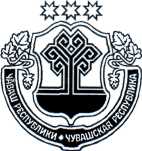 ЧУВАШСКАЯ РЕСПУБЛИКА АЛИКОВСКИЙ РАЙОН  ЧĂВАШ СУРĂМ ЯЛ ПОСЕЛЕНИЙĚН ПУÇЛĂХĚ ЙЫШĂНУ«1»октябрь  2010 № 35Чãваш Сурãм салиГЛАВА ЧУВАШСКО-СОРМИНСКОГО СЕЛЬСКОГО ПОСЕЛЕНИЯ ПОСТАНОВЛЕНИЕ«1» октября  2010   № 35село Чувашская СормаОб оптимизации сети учреждений культуры.               В целях оптимизации сети учреждений культуры на территории Чувашско - Сорминского сельского поселения постановляю: 1. Чувашско – Сорминский сельский дом культуры преобразовать  в Чувашско – Сорминский культурно – досуговый центр с 1 октября 2010 года.2.Шиушский сельский клуб – библиотека с 01 октября  2010 года преобразовать в Шиушский  прокатный пункт. Глава Чувашско - Сорминского сельского поселения                                                  С.В.Алексеев. 